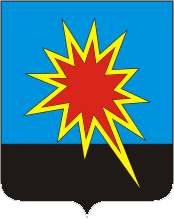                            КЕМЕРОВСКАЯ ОБЛАСТЬКАЛТАНСКИЙ ГОРОДСКОЙ ОКРУГАДМИНИСТРАЦИЯ КАЛТАНСКОГО ГОРОДСКОГО ОКРУГА                      ПОСТАНОВЛЕНИЕ                                   от   22.11.2018 г.   № 217- пО внесении изменений в постановление администрации Калтанского городского округа  от 10.06.2016г №150-п «Об установлении цен на услуги, оказываемые на платной основе Муниципальным автономным учреждением «Пресс-Центр г. Калтан»	Руководствуясь статьей 17 Федерального закона от 06.10.2006г №131-ФЗ «Об общих принципах организации местного самоуправления в Российской Федерации», Федеральным законом от 12.01.1996г. №7-ФЗ  «О некоммерческих организациях», Федеральным законом от 08.05.2010г. №83-ФЗ «О внесении изменений в отдельные законодательные акты в связи с совершенствованием правового положения государственных (муниципальных) учреждений»: 1.Внести изменения в постановление администрации Калтанского городского округа  от 10.06.2016г №150-п «Об установлении цен на услуги, оказываемые на платной основе Муниципальным автономным учреждением «Пресс-Центр г. Калтан»: 1.1.Приложение №2 «Расчет стоимости подписной цены печатного издания газета «Калтанский вестник» и стоимости газеты в розницу» изложить  в новой редакции (Приложение №1).2. Настоящее постановление вступает в силу с момента подписания.3. Начальнику отдела организационной и кадровой работы (Т.А. Верещагина) обеспечить размещение настоящего постановления на сайте администрации Калтанского городского округа. 4. Директору МАУ «Пресс-Центр г. Калтан» (В.Н. Беспальчук) опубликовать настоящее постановление в газете «Калтанский вестник». 5.  Контроль за исполнением настоящего постановления возложить на заместителя главы Калтанского городского округа  по экономике А.И. Горшкову.Глава Калтанскогогородского округа	                                                              И.Ф. ГолдиновПриложение №1Приложение №1к постановлению администрации к постановлению администрации  Калтанского      городского  округа  Калтанского      городского  округа от _22.11.2018г. №217 -пот _22.11.2018г. №217 -пПриложение №2   к постановлению администрации Калтанского городского округа от 10.06.2016г №150-п"Приложение №2   к постановлению администрации Калтанского городского округа от 10.06.2016г №150-п"Расчет стоимости подписной цены печатного издания газета «Калтанский вестник» и стоимости газеты в розницуРасчет стоимости подписной цены печатного издания газета «Калтанский вестник» и стоимости газеты в розницуРасчет стоимости подписной цены печатного издания газета «Калтанский вестник» и стоимости газеты в розницуНаименование показателя Еденица  измеренияСумма Балансовая стоимость зданияруб279587,73Срок эксплуатации лет20Площадь зданиякв.м136,7Площадь помещения для работыкв.м28Амортизация здания руб13979Балансовая стоимость оборудованияруб129966Амортизация оборудовая руб25993Срок эксплуатации лет5Заработная плата сотрудников газеты руб998769Страховые взносыруб301628,24Коммунальные услуги за год в т.чВодоснабжениеруб5578,7Электроэнергияруб47360Отоплениеруб49443,36Услуги типографии  по выпуску газетыруб747240Всего расходов руб2319957,30Накладные расходы 27%руб635143Рентабильность 6%руб177306Итого себестоимость руб3132406,30Трудовые затраты на 1 ч/чруб9935,00Количество кв.см. в год кв.см748800,00Расходы на изготовление 1 кв.см.руб1,00Колличество кв.см. в по подписке кв.см599040000,00Себестоимость типографских услуг в годкв.см934,00Себестоимость одного  номера в годруб60238,57Кол-во экземпляров в год руб41600,00Себестоимость одного экземпляра печатного издания (по подписке)руб75,30Стоимость подписки на полугодие по себестоимости  (75,3*26№) руб1957,80Стоимость подписки,  утверждаемая  для подписчиков через почтовое отделение и для юридических лиц оформивших подписку через редакцию руб535,44Стоимость подписки, утверждаемая  для подписчиков через  через редакцию (физические лица)руб450,00Стоимость 1 экземпляра газеты в розницу с 01.01.2019г. ожидаемая (535,44/26)руб20,6Стоимость 1 экземпляра газеты в розницу,  утверждаемая для распространителей(без накрутки распространителя) с 01.01.2019г.руб16,00